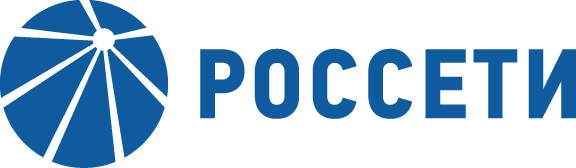 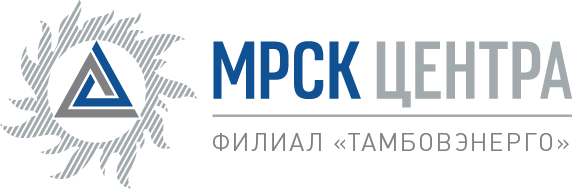 ПРЕСС-РЕЛИЗг.  Тамбов	                                                                                       16 апреля 2019 годаТамбовэнерго предупреждает: осторожно, мошенники навязывают жителям замену электросчетчиков! В последнее время в филиал ПАО «МРСК Центра» - «Тамбовэнерго» поступают сообщения о том, что на территории региона действуют лица, которые вводят в заблуждение жителей и настойчиво предлагают платные услуги по замене и опломбировке приборов учета электроэнергии. Представляясь работниками энергетических компаний, предприимчивые люди убеждают жителей в необходимости срочно заменить используемые приборы учета по причине недопустимого класса точности, после чего за определенную сумму меняют прибор учета. Тамбовэнерго предупреждает: потребители, соглашающиеся на эти действия, не только становятся жертвами мошенников, но и сами нарушают законодательство. По закону, сетевая или ресурсоснабжающая организация заранее и в индивидуальном порядке предупреждает абонента об истечении сроков поверки или службы прибора учета электрической энергии. Если такого извещения вы не получали, то заставить вас заменить прибор учета никто не имеет права! В том случае, если потребитель по собственной инициативе планирует заменить прибор учета, он обязан предварительно уведомить об этом сетевую или сбытовую организацию. Кроме того, опломбировку индивидуальных приборов учета электроэнергии имеет право осуществлять только организация, имеющая на это разрешение: сетевая компания или гарантирующий поставщик. То есть, пломбы, которые устанавливают на прибор учета мошенники, не имеют никакой юридической силы. Более того, в результате данных действий добросовестный абонент несет ответственность за самовольную замену электросчетчика. Демонтаж и замена счетчика без уведомления сетевой или сбытовой организации будут считаться незаконными, а потребление электроэнергии — безучетным. При возникновении сомнений относительно законности действий данных лиц, звоните в полицию или сетевую организацию по телефону круглосуточного бесплатного Контакт-центра: 8 800 50-50-115.Для справки:Компания «Россети» является оператором одного из крупнейших электросетевых комплексов в мире. Управляет 2,35 млн км линий электропередачи, 507 тыс. подстанций трансформаторной мощностью более 792 ГВА. В 2018 году полезный отпуск электроэнергии потребителям составил 761,5 млрд кВт·ч. Численность персонала группы компаний «Россети» - 220 тыс. человек. Имущественный комплекс ПАО «Россети» включает 35 дочерних и зависимых обществ, в том числе 15 межрегиональных, и магистральную сетевую компанию. Контролирующим акционером является государство в лице Федерального агентства по управлению государственным имуществом РФ, владеющее 88,04 % долей в уставном капитале.Публичное акционерное общество «Межрегиональная распределительная сетевая компания Центра» (ПАО «МРСК Центра») - крупнейшая в Российской Федерации межрегиональная распределительная сетевая компания, контрольным пакетом акций которой (50,23%) владеет ПАО «Россети», осуществляющее управление МРСК/РСК корпоративными методами (через Советы директоров). Контролирующим акционером является государство, владеющее 61,7% в УК ПАО «Российские сети». Основным акционером ПАО «МРСК Центра», кроме ПАО «Россети», является компания Genhold Limited. В свободном обращении находится около 34 % акций ПАО «МРСК Центра». Количество акционеров — более 17 тыс. Код акций на бирже: Московская Биржа — MRKC. Тиккеры: Bloomberg — MRKC RX, Reuters — MRKC.MM. Трудовой коллектив ПАО «МРСК Центра» насчитывает более 30 тысяч человек.Производственный потенциал ПАО «МРСК Центра» составляет 2,4 тыс. подстанций напряжением 35-110 кВ общей мощностью 33,8 тыс. МВА и 95,3 тыс. подстанций напряжением 6—10 кВ общей мощностью около 18 тыс. МВА. В целом доля ПАО «МРСК Центра» на рынке передачи электрической энергии регионов в зонах ответственности составляет около 83%; доля компании на рынке технологических присоединений на территории Белгородской, Брянской, Воронежской, Костромской, Курской, Липецкой, Орловской, Смоленской, Тамбовской, Тверской, Ярославской областей (территория площадью 457,7 тысяч квадратных километров) - порядка 87%. Общая протяженность линий электропередачи 0,4-110 кВ - 379 тысяч километров. Основными стратегическими приоритетами ПАО «МРСК Центра» являются: обеспечение надежного, бесперебойного и качественного электроснабжения потребителей; повышение уровня качества и надежности оказываемых услуг; повышение эффективности инвестиций; энергосбережение и снижение потерь; повышение эффективности операционных затрат; улучшение взаимодействия с потребителями, обществом и инвесторами.Филиал ПАО «МРСК Центра» – «Тамбовэнерго» обеспечивает централизованным электроснабжением Тамбовскую область с территорией площадью 34,5 тыс. кв. км и населением более 1 млн. 100 тыс. человек. В состав филиала входит 17 районов электрических сетей. Общая численность сотрудников филиала (на 01.04.2018г.) составляет 2 036 человек. Руководитель заместитель генерального директора – директор филиала ПАО «МРСК Центра» - «Тамбовэнерго» Богомолов Николай Валериевич.Количество подстанций 35-110 кВ – 209 шт.Количество ТП, РП 6-10/0,4 кВ – 6 242 шт. Общая мощность подстанций 35-110 кВ – 2 571,3 МВА Общая мощность ТП, РП 6-10/0,4 кВ – 1 167,85 МВА Протяженность сетей 0,4-10 кВ составляет 22,631 тысяч километров, ВЛ 35-110 кВ – 5,817 тысяч километров.КОНТАКТЫ Кулаева Кристина  Kulaeva.KS@mrsk-1.ru Телефон: +7 (4752) 57-81-89